PREFEITURA MUNICIPAL DE CAMPINAS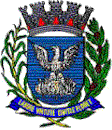 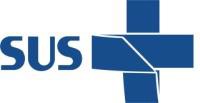 Secretaria Municipal de SaúdePrograma de Residência Multiprofissional em Atenção Básica/Saúde da FamíliaProcesso Seletivo para Tutores 2021Nome:Carta de intenção(Texto em até uma lauda com fonte Times New Roman número 12 e espaçamento simples.)Campinas,	/	/ 	________________________________________________________Assinatura do candidato